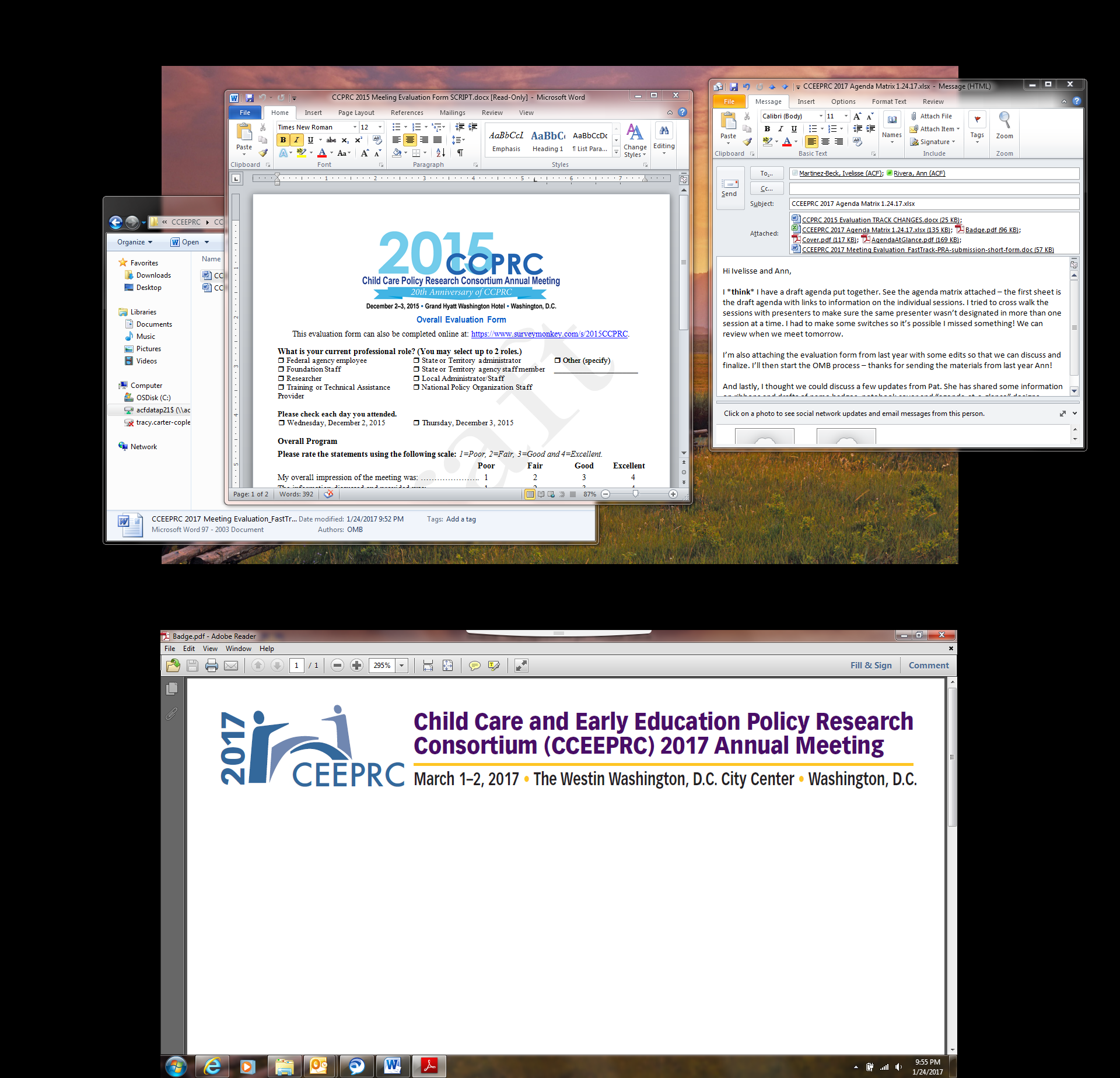 0970-040105/31/2018Overall Evaluation FormThis evaluation form can also be completed online at: [INSERT LINK TO SURVEY HERE]Please check each day you attended.Is this your first time attending CCEEPRC (formerly, CCPRC)?Overall ProgramPlease rate the statements using the following scale: 1=Poor, 2=Fair, 3=Good and 4=Excellent.		Poor	Fair	Good	ExcellentMy overall impression of the meeting was: ………………….	1	2	3	4The information discussed and provided was: ……………….	1	2	3	4The presenters and moderators were: ………………………...	1	2	3	4The plenary session topics were (i.e. Welcome, New Federal Regulations, Research-to-Policy Translation, Quality Improvement in Home-Based Child Care, Reflections and Next Steps):..……………..	1	2	3	4The workshop/breakout session topics were: …………….......	1	2	3	4Were the presentations, discussions, and topics covered in this year’s meeting relevant to your work or interests? Please explain. What topics would you like to see addressed or explored further in future meetings or in a different format?  Please specify the topics and preferred format.Which plenary sessions and workshops did you find most effective and why? What can we improve for next time in terms of meeting content (e.g., topics, sessions, participants)? What can we improve for next time in terms of meeting format (e.g., length of meeting, session format, new CCEEPRC communications system)? Opportunities for Networking For each activity you participated in, please rate your overall impression using the following scale: 1=Poor, 2=Fair, 3=Good and 4=Excellent.		Poor	Fair	Good	Excellent Coffee with Colleagues (Wednesday morning).………………	1	2	3	4Meet-and-Greet Reception (Wednesday evening).……………	1	2	3	4Affinity Group Lunch Discussions (Thursday) ….……………	1	2	3	4What can we improve for next time in terms of networking opportunities? Meeting Logistics		Poor	Fair	Good	ExcellentOverall meeting	1	2	3	4Time of year	1	2	3	4Location of hotel	1	2	3	4Hotel accommodations	1	2	3	4Meeting registration process	1	2	3	4Logistics staff assistance	1	2	3	4Meeting materials	1	2	3	4The use of USB drives for resource-sharing	1	2	3	4If you rated any of the items above as 1=Poor or 2=Fair, please elaborate. What can we improve for next time in terms of meeting logistics?Do you have anything else that you would like to share?Thank you for completing this Evaluation Form. Please return this completed form to the Registration Desk, fax it to (240) 399-8471, or e-mail it to opre@blhtech.com.Which professional perspective most closely reflects your current role/position? (Please select one)Which professional perspective most closely reflects your current role/position? (Please select one)Which professional perspective most closely reflects your current role/position? (Please select one)Which professional perspective most closely reflects your current role/position? (Please select one) Researcher (if selected, additional options appear)   Academic Research Firm/Institution Federal, State, or Local Government  State or Local Government Federal Government Training/Technical Assistance Provider Service Provider/Organization Other: (Please specify) Wednesday, March 1, 2017 Thursday, March 2, 2017 Yes No